Joke 7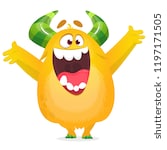 What’s a monster’s favourite game?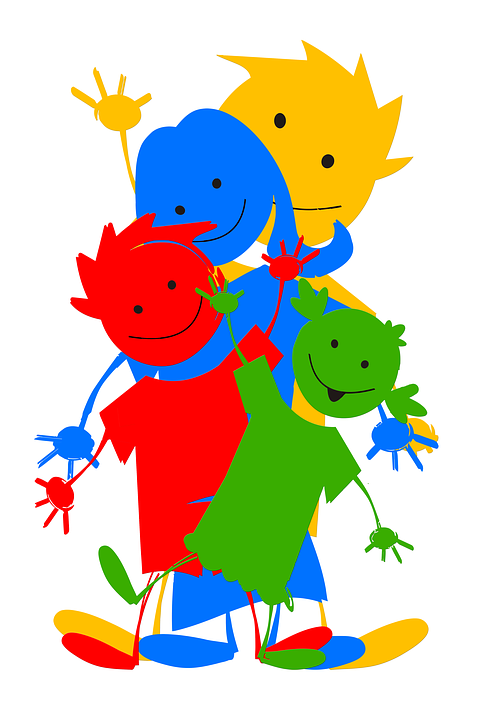 Swallow the leader!